МБДОУ «Детский сад № 63 комбинированного вида» Вахитовского района г.Казани«Реализация инклюзивного образования в условиях группы комбинированного 
вида для детей с интеллектуальными нарушениями»Подготовила воспитатель
Хайруллина Гульназ Раисовна Инклюзивное (франц. inclusif – включающий в себя, от лат. include – заключаю, включаю) или включенное образование – термин, используемый для описания процесса обучения детей с особыми потребностями в общеобразовательных (массовых) школах. В основу инклюзивного образования положена идеология, которая исключает любую дискриминацию детей, которая обеспечивает равное отношение ко всем людям, но создает особые условия для детей, имеющих особые образовательные потребности. Инклюзивное образование – процесс развития общего образования, который подразумевает доступность образования для всех, в плане приспособления к различным нуждам всех детей, что обеспечивает доступ к образованию для детей с особыми потребностями. Принципы дошкольного инклюзивного образованияПринцип индивидуального подхода Принцип поддержки самостоятельной активности ребенка.Принцип активного включения в образовательный процессвсех его участников.Принцип междисциплинарного подхода.Принцип вариативности в организации процессов обучения и воспитания. Принцип партнерского взаимодействия с семьей. Принцип динамического развития образовательной модели детского сада.Построение инклюзивного процесса в группе детского сада выполняется следующим образом:1. Мониторинг индивидуальных особенностей развития детей инклюзивной группы
•	Беседа и анкетирование родителей
•	Диагностика развития ребенка
•	Наблюдение за поведением в группе
2. Междисциплинарное оценивание ресурсов и дефицитов ребенка, составление Индивидуального образовательного маршрута и Индивидуального образовательного плана.
3. Планирование образовательного процесса с учетом индивидуальных образовательных потребностей детей группы.
4. Организация совместной жизнедеятельности детей в условиях инклюзивной группы. Задачи организации совместной деятельности:- создание общности детей и взрослых (вместе мы группа), основанной на уважении и интересе к личности каждого члена группы, к его индивидуальным особенностям;
- формирование умения устанавливать и поддерживать отношения с разными людьми (младшими, сверстниками, старшими, взрослыми);
- формирование умения поддерживать друг друга;
-  развитие коммуникативных навыков и культуры общения, создание позитивного эмоционального настроя;
- активизация способности выбирать, планировать собственную деятельность, договариваться с другими о совместной деятельности, распределять роли и обязанности;
- развитие умений и навыков игровой, познавательной, исследовательской деятельности;
- формирование навыков саморегуляции и самообслуживания. Это Мы – старшая инклюзивная   группа №6 «Радуга»В нашей группе 21 человека:10 девочек  и 11 мальчиков.                                                                                                   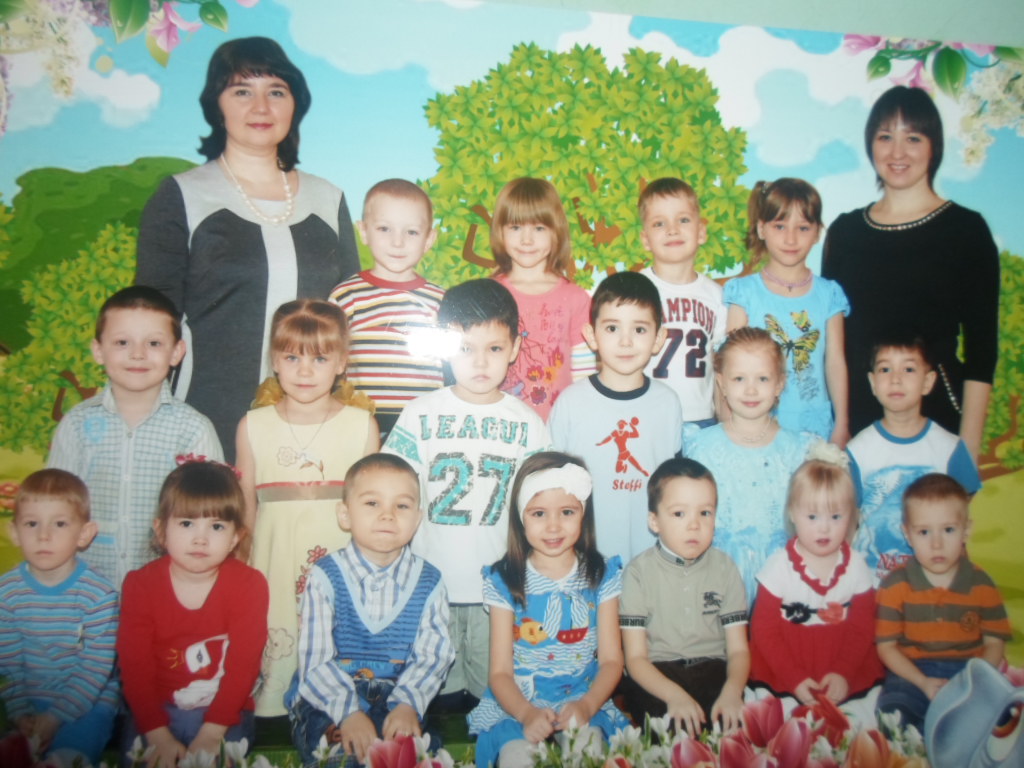 В том числе  один  ребёнок-инвалид и четыре  ребёнка ЗПР.С нами работают: два воспитателя, помощник воспитателя, дефектолог, психолог, муз. руководитель, педагог по татарскому языку, педагог по физкультуре.Представляем опыт включения ребенка 
с синдромом Дауна в дошкольное образовательное учреждение на примере одного ребенка.Девочка – Софья . (4 г.10 м.). Она пришла к нам  в 2012 году, в возрасте 2 года.
Включение в группу проходило поэтапно:
Этап 1. Ориентировочный. Установление эмоционального контакта.
Этап 2. Организационный. Включение в деятельность, психолого-педагогическая диагностика. 
Этап 3. Основной. Индивидуальный образовательный маршрут. Овладение навыками самообслуживания и культурно-гигиеническими навыками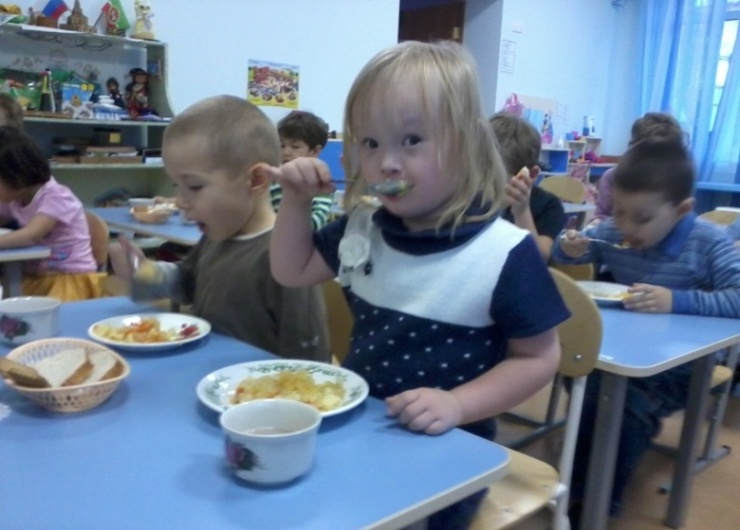 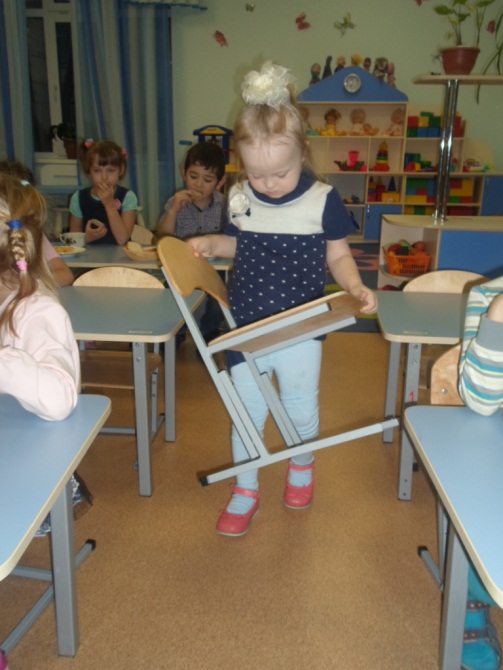 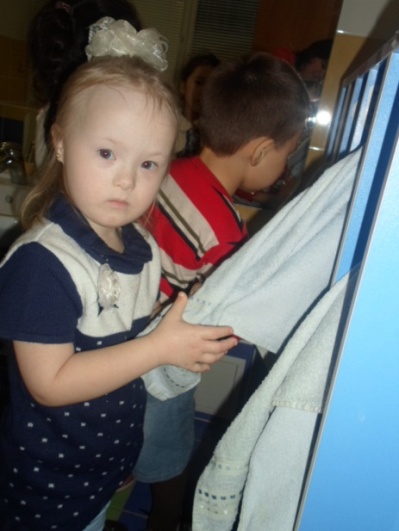 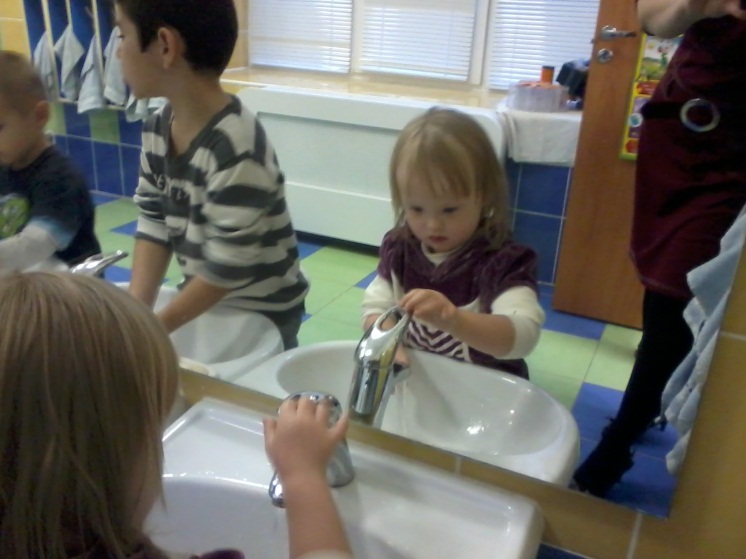 Художественно-эстетическое развитие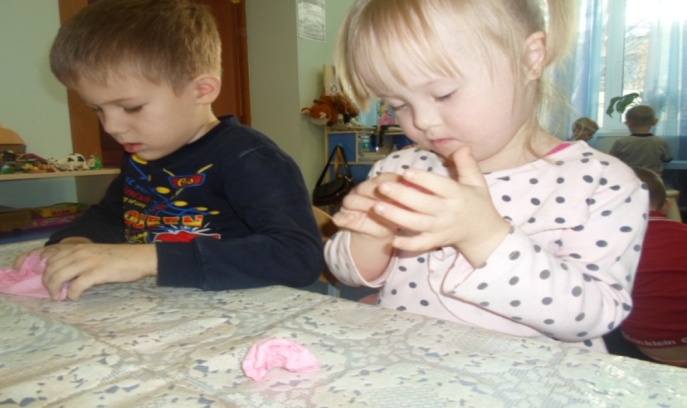 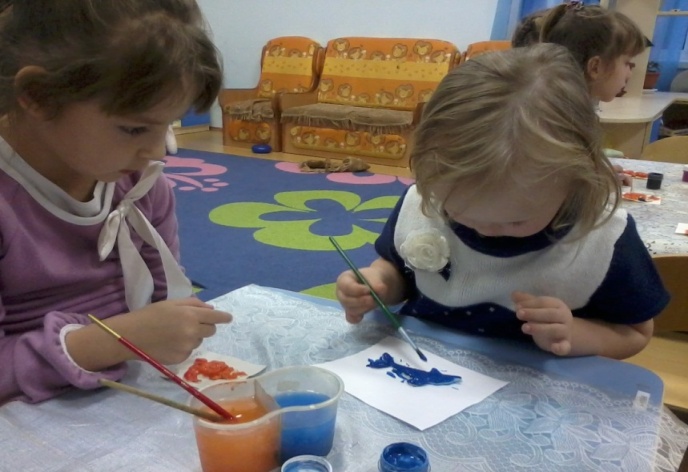                                                Познавательно-речевое развитие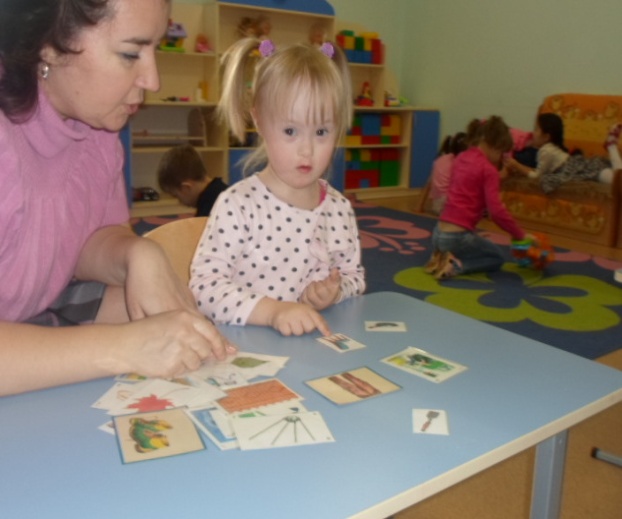 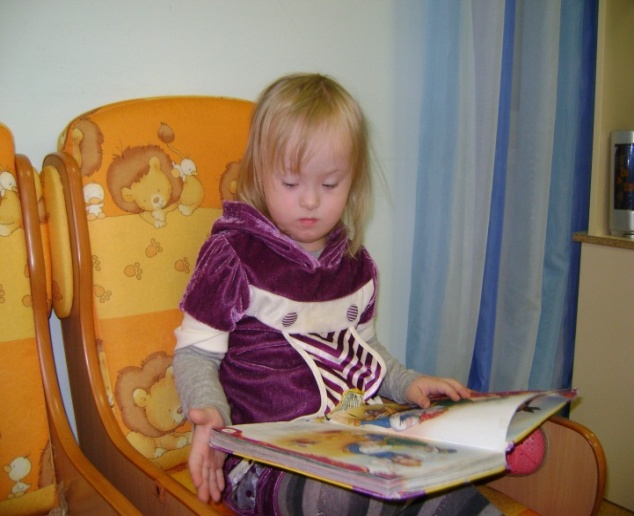 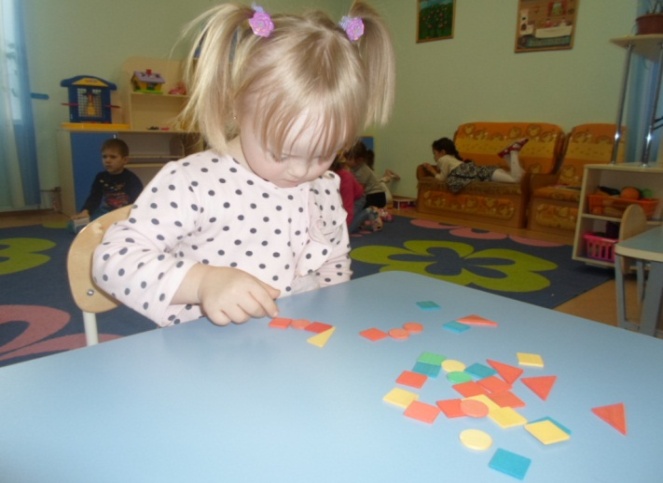 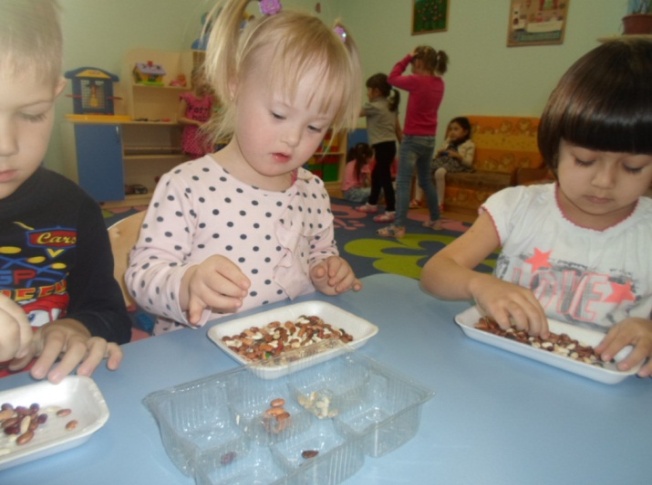 Социально-личностное развитие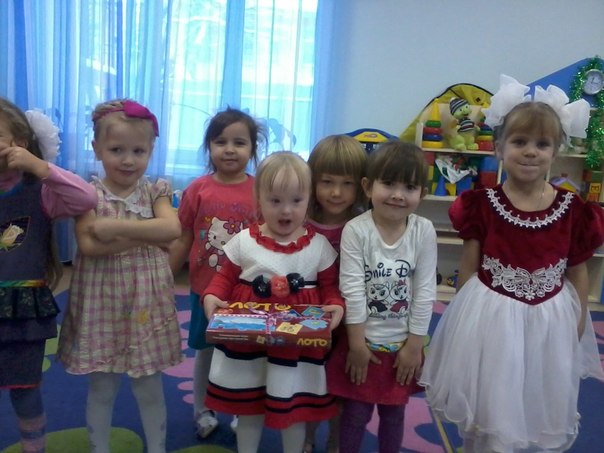 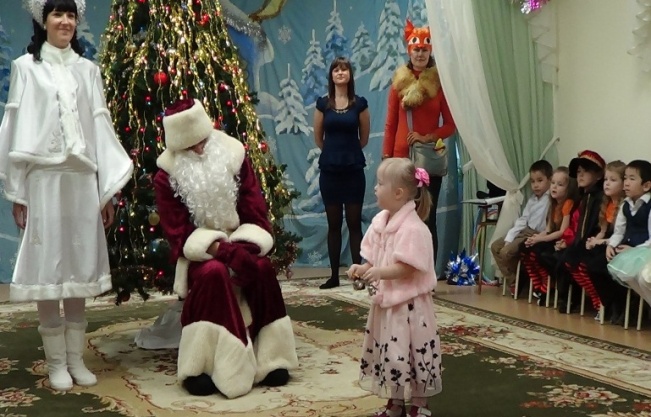 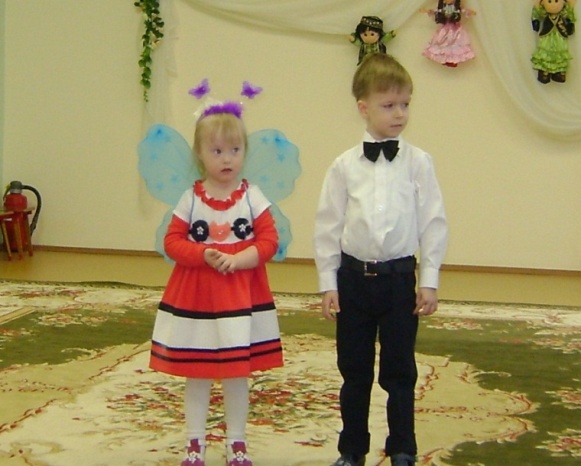 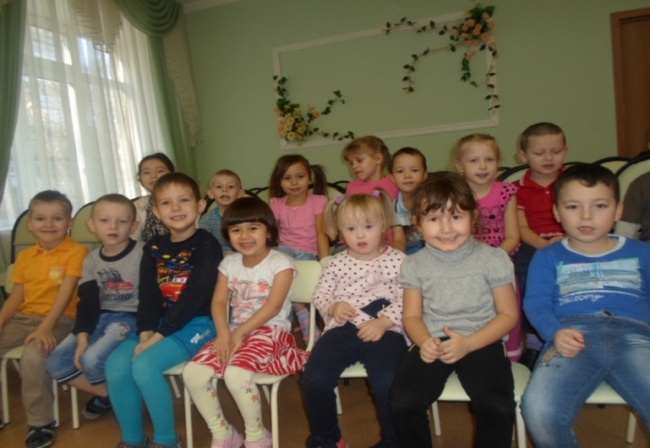 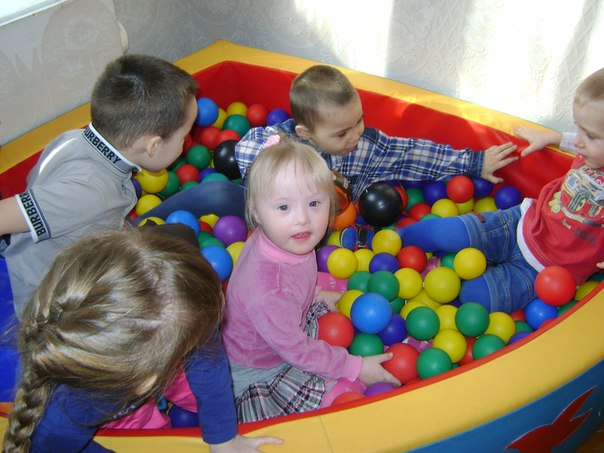 